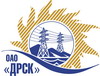 Открытое акционерное общество«Дальневосточная распределительная сетевая  компания»ПРОТОКОЛ ВЫБОРА ПОБЕДИТЕЛЯПРЕДМЕТ ЗАКУПКИ: право заключения Договора на выполнение работ для нужд филиала ОАО «ДРСК» «Амурские электрические сети»Лот 1 (закупка 1390) - Ремонт зданий ТП, ворот здания гаража Магдагачинского РЭС;Лот 2 (закупка 1394) -  Капитальный ремонт маслоприемников и маслоотводной системы ПС Силикатная 110/35/10;Лот 3 (закупка 1602) -  Ремонт резервного силового трансформатора ТМ-4000/35/6 кВ ПС 35/6 АргаПлановая стоимость: лот № 1 – 2 074 000,0 руб. без НДС, лот № 2 – 1 635 000,0 руб. без НДС, лот № 3 – 2 500 000,0 руб. без НДС. Приказ о проведении закупки от 25.07.2013 № 330, приказ о проведении закупки от 25.07.2013 № 332.ПРИСУТСТВОВАЛИ: постоянно действующая Закупочная комиссия 2-го уровня.ВОПРОСЫ ЗАСЕДАНИЯ ЗАКУПОЧНОЙ КОМИССИИ:О ранжировке предложений после проведения переторжки. Выбор победителя закупки.ВОПРОС 1 «О ранжировке предложений после проведения переторжки. Выбор победителя закупки»ОТМЕТИЛИ:В соответствии с критериями и процедурами оценки, изложенными в документации о закупке после проведения переторжки,  предлагается ранжировать предложения следующим образом:Лот 1 (закупка 1390) - Ремонт зданий ТП, ворот здания гаража Магдагачинского РЭС1 место: ООО «Технострой-ДВ» г. Благовещенск с ценой 1 456 185,0 руб. без НДС (НДС не предусмотрен). В цену включены все налоги и обязательные платежи, все скидки. Срок выполнения: начало с момента заключения договора, окончание  31.10.2013 г. Условия оплаты: без аванса, текущие платежи выплачиваются в течение 30 (тридцати) дней следующих за месяцем в котором выполнены работы, после подписания справки о стоимости выполненных работ КС-3. Гарантия на своевременно и качественное выполнение работ, а также на устранение дефектов, возникших по нашей вине, составляет 24 месяца со дня подписания акта сдачи-приемки. Предложение имеет статус оферты и действует до 31.12.2013 г.2 место: ООО «Прометей» г. Благовещенск с ценой 2 027 339,71 руб. без НДС (НДС не предусмотрен). В цену включены все налоги и обязательные платежи, все скидки. Срок выполнения: начало с момента заключения договора, окончание  31.10.2013 г. Условия оплаты: без аванса, текущие платежи выплачиваются в течение 30 (тридцати) дней следующих за месяцем в котором выполнены работы, после подписания справки о стоимости выполненных работ КС-3. Гарантия на своевременно и качественное выполнение работ, а также на устранение дефектов, возникших по нашей вине, составляет 24 месяца со дня подписания акта сдачи-приемки. Гарантия на материалы и оборудование, поставляемое подрядчиком, 36 месяцев. Предложение имеет статус оферты и действует до 31.10.2013 г.Лот 2 (закупка 1394) -  Капитальный ремонт маслоприемников и маслоотводной системы ПС Силикатная 110/35/101 место: ООО «Дальневосточная Строительная Компания – Амур» г. Благовещенск с ценой 1 480 294,0 руб. без НДС (1 746 746,92  руб. с НДС). В цену включены все налоги и обязательные платежи, все скидки. Срок выполнения: с момента заключения договора по 31.10.2013 г. Продолжительность выполнения работ 2 месяца.  Условия оплаты: без аванса, текущие платежи выплачиваются в течение 30 (тридцати) дней следующих за месяцем в котором выполнены работы, после подписания справки о стоимости выполненных работ КС-3. Гарантия на своевременно и качественное выполнение работ, а также на устранение дефектов, возникших по нашей вине, составляет 24 месяца со дня подписания акта сдачи-приемки. Гарантия на материалы и оборудование, поставляемое подрядчиком, 36 месяцев. Предложение имеет статус оферты и действительно в течение 60 дней со дня, следующего за днем вскрытия конвертов - 14.08.2013 г.2 место: ООО «Амурские Энергетические Комплексные Системы» г. Благовещенск с ценой 1 607 183,00 руб. без НДС (1 896 475,94  руб. с НДС). В цену включены все налоги и обязательные платежи, все скидки. Срок выполнения: с момента заключения договора по 30.09.2013 г. Условия оплаты: без аванса, текущие платежи выплачиваются в течение 30 (тридцати) дней следующих за месяцем в котором выполнены работы, после подписания справки о стоимости выполненных работ КС-3. Гарантия на своевременно и качественное выполнение работ, а также на устранение дефектов, возникших по нашей вине, составляет 24 месяца со дня подписания акта сдачи-приемки. Гарантия на материалы и оборудование, поставляемое подрядчиком, 36 месяцев.  Предложение имеет статус оферты и действует до 31.10.2013 г.3 место: ООО «Новая ЭлектроМонтажная организация» Амурская обл., пгт. Талакан с ценой 1 623 255,0 руб. без НДС (1 915 440,9  руб. с НДС). В цену включены все налоги и обязательные платежи, все скидки. Срок выполнения: начало с момента заключения договора, окончание октябрь 2013 г. Условия оплаты: без аванса, текущие платежи выплачиваются в течение 30 (тридцати) дней следующих за месяцем в котором выполнены работы, после подписания справки о стоимости выполненных работ КС-3. Гарантия на своевременно и качественное выполнение работ, а также на устранение дефектов, возникших по нашей вине, составляет 24 месяца со дня подписания акта сдачи-приемки. Гарантия на материалы и оборудование, поставляемое подрядчиком, 36 месяцев. Предложение имеет статус оферты и действует до 31.10.2013 г.Лот 3 (закупка 1602) -  Ремонт резервного силового трансформатора ТМ-4000/35/6 кВ ПС 35/6 Арга1 место: ЗАО «Электротехническая компания «Биробижданский завод силовых трансформаторов» г. Биробиджан с ценой 2 450 000,0 руб. без НДС (2 891 000,0  руб. с НДС). В цену включены все налоги и обязательные платежи, все скидки. Срок выполнения: начало 01.11.2013 г., окончание  30.11.2013 г. Продолжительность выполнения работ 30 дней. Условия оплаты: без аванса, текущие платежи выплачиваются в течение 30 (тридцати) дней следующих за месяцем в котором выполнены работы, после подписания справки о стоимости выполненных работ КС-3. Гарантия на своевременно и качественное выполнение работ, а также на устранение дефектов, возникших по нашей вине, составляет 36 месяца со дня подписания акта сдачи-приемки. Гарантия на материалы и оборудование, поставляемое подрядчиком, 36 месяцев. Предложение имеет статус оферты и действительно в течение 60 дней со дня, следующего за днем вскрытия конвертов - 14.08.2013 г.2 место: ЗАО «Трансформер» г. Подольск с ценой 2 500 000,0 руб. без НДС (2 950 000,0  руб. с НДС). В цену включены все налоги и обязательные платежи, все скидки. Срок выполнения: начало с 09.09.2013 г., окончание  30.11.2013 г. Продолжительность выполнения работ 82 дня. Условия оплаты: без аванса, текущие платежи выплачиваются в течение 30 (тридцати) дней следующих за месяцем в котором выполнены работы, после подписания справки о стоимости выполненных работ КС-3. Гарантия на своевременно и качественное выполнение работ, а также на устранение дефектов, возникших по нашей вине, составляет 24 месяца со дня подписания акта сдачи-приемки. Гарантия на материалы и оборудование, поставляемое подрядчиком, 36 месяцев. Предложение имеет статус оферты и действует до 18.10.2013 г.На основании вышеприведенной ранжировки предложений Участников закупки по после проведения переторжки предлагается признать Победителми Участников занявших первые места.РЕШИЛИ:Утвердить ранжировку предложений участников после поведения переторжки:Лот № 11 место - ООО «Технострой-ДВ» г. Благовещенск 2 место – ООО «Прометей» г. БлаговещенскЛот № 21 место - ООО «Дальневосточная Строительная Компания – Амур» г. Благовещенск2 место – ООО «Амурские Энергетические Комплексные Системы» г. Благовещенск3 место - ООО «Новая ЭлектроМонтажная организация» Амурская обл., пгт. ТалаканЛот № 31 место - ЗАО «Электротехническая компания «Биробижданский завод силовых                 трансформаторов» г. Биробиджан 2 место – ЗАО «Трансформер» г. ПодольскПризнать Победителями закупки Лот 1 (закупка 1390) - Ремонт зданий ТП, ворот здания гаража Магдагачинского РЭСООО «Технострой-ДВ» г. Благовещенск с ценой 1 456 185,0 руб. без НДС (НДС не предусмотрен). В цену включены все налоги и обязательные платежи, все скидки. Срок выполнения: начало с момента заключения договора, окончание  31.10.2013 г. Условия оплаты: без аванса, текущие платежи выплачиваются в течение 30 (тридцати) дней следующих за месяцем в котором выполнены работы, после подписания справки о стоимости выполненных работ КС-3. Гарантия на своевременно и качественное выполнение работ, а также на устранение дефектов, возникших по нашей вине, составляет 24 месяца со дня подписания акта сдачи-приемки. Предложение имеет статус оферты и действует до 31.12.2013 г.Лот 2 (закупка 1394) -  Капитальный ремонт маслоприемников и маслоотводной системы ПС Силикатная 110/35/10ООО «Дальневосточная Строительная Компания – Амур» г. Благовещенск с ценой 1 480 294,0 руб. без НДС (1 746 746,92  руб. с НДС). В цену включены все налоги и обязательные платежи, все скидки. Срок выполнения: с момента заключения договора по 31.10.2013 г. Продолжительность выполнения работ 2 месяца.  Условия оплаты: без аванса, текущие платежи выплачиваются в течение 30 (тридцати) дней следующих за месяцем в котором выполнены работы, после подписания справки о стоимости выполненных работ КС-3. Гарантия на своевременно и качественное выполнение работ, а также на устранение дефектов, возникших по нашей вине, составляет 24 месяца со дня подписания акта сдачи-приемки. Гарантия на материалы и оборудование, поставляемое подрядчиком, 36 месяцев. Предложение имеет статус оферты и действительно в течение 60 дней со дня, следующего за днем вскрытия конвертов - 14.08.2013 г.Лот 3 (закупка 1602) -  Ремонт резервного силового трансформатора ТМ-4000/35/6 кВ ПС 35/6 АргаЗАО «Электротехническая компания «Биробижданский завод силовых трансформаторов» г. Биробиджан с ценой 2 450 000,0 руб. без НДС (2 891 000,0  руб. с НДС). В цену включены все налоги и обязательные платежи, все скидки. Срок выполнения: начало 01.11.2013 г., окончание  30.11.2013 г. Продолжительность выполнения работ 30 дней. Условия оплаты: без аванса, текущие платежи выплачиваются в течение 30 (тридцати) дней следующих за месяцем в котором выполнены работы, после подписания справки о стоимости выполненных работ КС-3. Гарантия на своевременно и качественное выполнение работ, а также на устранение дефектов, возникших по нашей вине, составляет 36 месяца со дня подписания акта сдачи-приемки. Гарантия на материалы и оборудование, поставляемое подрядчиком, 36 месяцев. Предложение имеет статус оферты и действительно в течение 60 дней со дня, следующего за днем вскрытия конвертов - 14.08.2013 г.Ответственный секретарь Закупочной комиссии 2 уровня                               О.А.МоторинаТехнический секретарь Закупочной комиссии 2 уровня                                    О.В.Чувашова            №  447/УР-ВПг. Благовещенск 04 сентября 2013 г.